Chiffre ManquantBraille | CaractèresCompter, lire et écrire des chiffres ; comprendre leur valeur numérique grâce à une activité de frappe de mains directive.5 min 1 participant(s)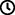 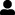 Jouons !Aligne les chiffres dans l’ordre croissant de 0 à 9.Laisse un espace vide pour l’endroit où il manque un chiffre.Comble le vide, en tapant dans tes mains le nombre de fois égal au chiffre manquant.Préparation1 plaque9 briques numériques (un des chiffres manque)1 brique « signe numérique »1 bolPlacer le signe numérique  dans le coin supérieur gauche de la plaque pour indiquer que les briques représentent des nombres.Placer les 9 autres briques dans le bol. Pour bien réussirFournir des rappels réels ou virtuels, par exemple une liste de numéros en braille sur un papier ou une comptine.Demander « Quelle stratégie as-tu utilisée pour montrer le numéro manquant ? »Variations possiblesSuggérer des constructions de tours, en commençant par les briques numéro 1, 2…Modifier le nombre de briques. Les enfants vont développer ces compétences holistiques Cognitif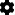 Compter, lire et écrire des nombres jusqu’à 10, en avant et en arrièreIdentifier les caractères braille : chiffres de 0 à 9 Créatif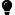 Décrire une organisation produite ou observée Physique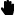 Identifier la relation spatiale dans une cellule braille, une ligne, une pageLe saviez-vous ?Un enseignement bien planifié et intentionnel avec l’utilisation de techniques efficaces peut conduire à de meilleurs résultats scolaires et à de meilleures compétences socio-émotionnelles.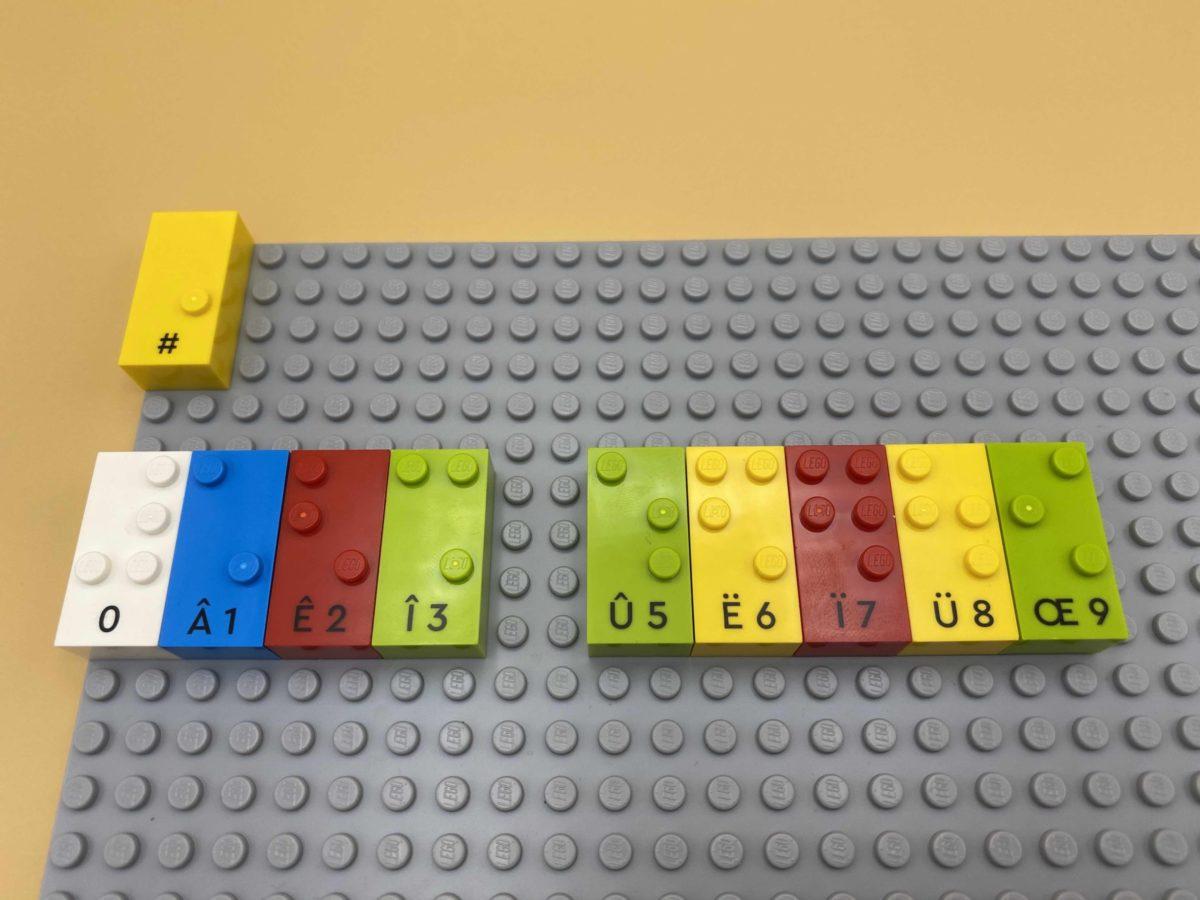 